Тема: "Безопасность на природе"Консультация для родителей: "Расскажите детям..."Вот и наступило долгожданное лето!Дети все больше времени проводят на улице, на даче с родителями, выезжают на отдых в лес и на водоемы.Лето характеризуется нарастанием двигательной активности и увеличениемфизических возможностей ребѐнка, которые, сочетаясь с повышенной любознательностью и стремлением к самостоятельности, нередко приводят к возникновению опасных ситуаций.Предупреждение детского травматизма – одна из самых актуальных проблемнашего времени. За жизнь и здоровье детей отвечают взрослые, и в первуюочередь именно родители должны создать безопасные условия жизнедеятельности детей в летний период, сформировать у них навыки безопасного поведения и умения предвидеть последствия опасных ситуаций.Главное, что должны помнить родители – ни при каких обстоятельствах неоставлять ребенка без присмотра. Защитить себя и своих детей от многих проблем, которыми может столкнуться семья, можно при условии постоянной заботы о безопасности.Многие меры по обеспечению безопасности детей, могут показаться   элементарными, однако с ребенком дошкольного возраста необходимо разбирать и обсуждать на первый взгляд кажущиеся очень простыми правила поведения.Необходимо выделить некоторые правила поведения, которые дети должнывыполнять неукоснительно, так как от этого зависят их здоровье и безопасность. 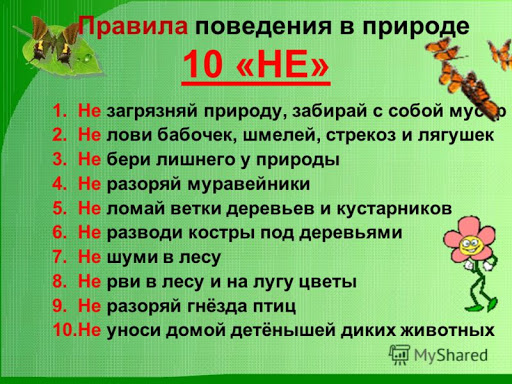 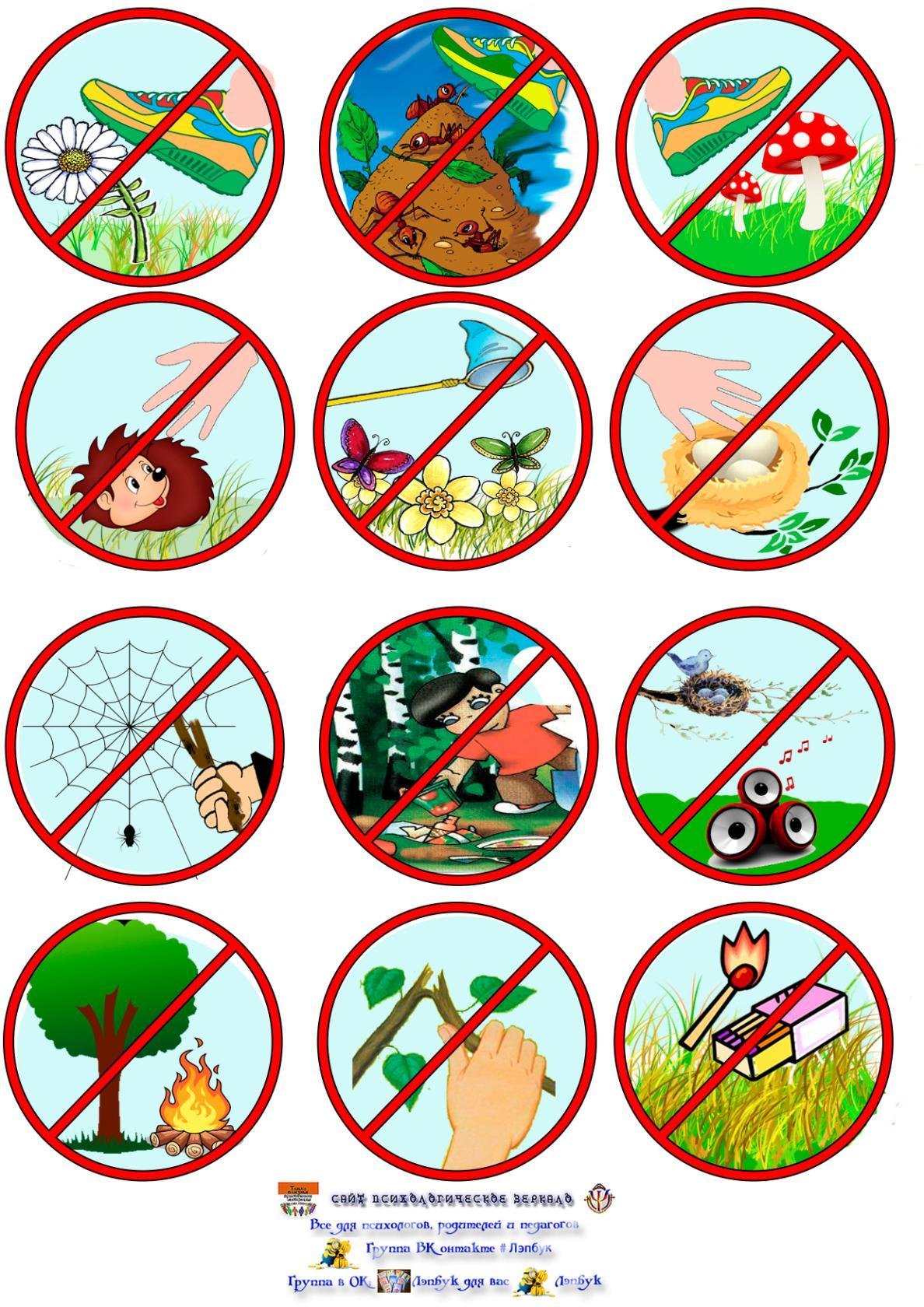 Объясните детям, правила поведения с незнакомцами.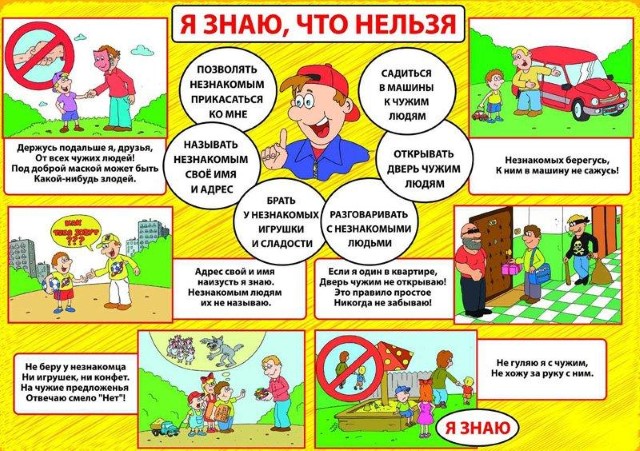 Правила поведения на воде.Уважаемые родители!Разъясните вашему ребенку основные правила поведения на воде:Купайся только в разрешенных местах.Не купайся в одиночку в незнакомом месте.Не заплывай за буйки.Пользуйся надувным матрасом (кругом) только под присмотром взрослых.Держись поближе к берегу, чтобы в любой момент можно было коснуться ногами дна.Никогда не зови на помощь в шутку – в другой раз, когда помощь действительно понадобится, все подумают, что ты опять шутишь.Не шали в воде. Не окунай друзей с головой и не ставь им подножки.Не купайся подолгу, чтобы не переохладиться и не заболеть.Не стой на обрывистом берегу или на краю причала.Если ты не умеешь плавать, не бросайся на помощь.Если кто-то тонет - брось ему спасательный круг, надувную игрушку или матрас и позови взрослых.Не поддавайтесь панике! ОСТОРОЖНО, КЛЕЩИ!!!памятка-рекомендация  C наступлением теплых дней после бесконечной зимы, вызывает вполне естественное желание пообщаться с пробуждающей природой, подышать пьянящими ароматами леса. Все бы хорошо, но посещение леса в начале лета сопряжено с высоким риском быть укушенным клещом, а это чревато заражением такой опасной болезнью, как клещевой энцефалит...       Как происходит заражение.  Клещи, находясь на ветках или траве, при приближении животного или человека могут прицепиться к нему, а потом добраться до открытых участков кожи, чаще всего - шея, волосистая часть головы, спина, подмышечные и паховые области и др.      Слюна клеща содержит обезболивающее вещество, поэтому укус его безболезнен, и длительное время не заметен. Вместе со слюной зараженные клещи передают в кровь человека или животного не только вирус клещевого энцефалита, но в некоторых случаях спирохеты, которые вызывают заболевание, клинически сходное с клещевым энцефалитом – клещевой боррелиоз.  Как предотвратить присасывание клещей: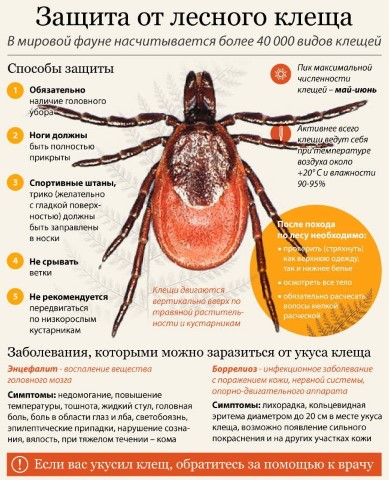 